     台灣銀樓業職業工會聯合會                                                 2018第四屆傳家寶金工設計大賽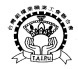 2018第四屆傳家寶金工設計大賽比賽簡章壹﹑競賽主旨：本會連續三年主辦「傳家寶金工設計大賽」，來自全國各地的金工達人參與公平競技，成功的推動金工業界相互交流砥礪，更將台灣特產的台灣珍瑰三寶–寶石珊瑚、台灣藍寶、台灣碧玉，用來結合國內金工設計，成功的推展到國際珠寶市場，同時也搭建橋樑，創造舞台讓金工界勞工朋友展現才華。 學生組則是讓學生有參賽的舞台，並和現在社會從業的金工技術師交流，培養金工專才，進而引導鼓勵年輕學子，啟發未來進入業界，成績斐然。  有著前三屆成功的經驗，此次「2018第四屆傳家寶金工設計大賽」，仍本著弘揚金工業和傳承提攜後起之秀，分別設置社會組和學生組，期望各界督促並推薦金工從業人員和學生來踴躍報名參與競賽，藉由競賽，推廣台灣珍瑰三寶珠寶產業結合國內金工，並引導啟發學生進入業界，達到產學合作，提 升首飾作品邁向國際舞台。貳﹑辦理單位（一）主辦單位：台灣銀樓業職業工會聯合會                                              台灣區珠寶工業同業公會                高雄市金銀珠寶商業同業公會（二）協辦單位：綺麗珊瑚有限公司、各縣市銀樓業職業工會、                飾品加工業職業工會、       宏林商事有限会社、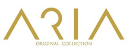                 台南應用科技大學、社團法人中華民國珠寶金飾研究會。（三）指導單位：勞動部勞動力發展署叁、參賽資格   社會組—中華民國國民從事金屬工藝創作人士皆可報名參加。   學生組—中華民國國民在學校就學中或106年5月以後畢業一年內學             生皆可報名參加。肆、競賽方式◎初選﹕參賽人填寫報名表後郵寄或親送至本會，本會根據參賽人資歷、作品照片，書審篩選出，社會組和學生組各15人進入決賽。◎決賽﹕由本會提供15件競賽寶石材料(台灣珍瑰三寶-寶石珊瑚,台灣玉及台灣藍寶)提供給社會組製作，15件台灣玉供學生組自行依台灣玉石特質設計製作。通過初選社會組和學生組各15人，社會組每人抽一寶石材料各自帶回工作室設計製作，學生組參賽人員自行依台灣玉石形狀創意製作，所有參賽人員限用手工製作，規定不得使用注模或3D立體堆蠟鑄造，可   以使用手工蠟雕製作，選手需自拍5張製作過程中照片，傳送至本會   以供裁判評審,非手工自製違者取消參賽資格並追回獎金、獎品和獎    牌。決賽使用材料之規則   社會組﹕貴金屬材質要求使用750、585白K金或pt900、pt950鉑金，       如作品需搭配小鑽石或鑲崁小寶石，請自行規劃。選手可將       製做作品費用，貴金屬金重價值、工資、鑲崁寶石價值，依       誠實報價。作品由本會收購，於展覽結束後一次付清。     學生組﹕貴金屬材質限使用925銀，每件工資加材料費共補貼1500元社會組和學生組作品係本會有價購買，所有權屬本會，參賽者作品需   無條件供本會展示後慈善拍賣，不得異議。義賣售價10％將提撥捐給   慈善機構，另將該件作品義賣盈餘10％獎勵金發給參賽者。伍、比賽時程陸、報名方式依大會制定報名表格填寫，即日起至107年2月23日止。柒、參賽責任    1.報名費：為鼓勵選手參加競賽,不收取報名費。2.作品限參賽者原創，如作品有侵犯他人著作權，應由參賽者自  負相關法律責任及費用，主辦單位概不負責。3.主辦單位對所有決賽之作品、照片及參賽者資料永久均有授予  刊載及宣傳活動之權利。且創作人同意就作品之智慧財產權及  實物供本會售出，公開展示供大眾觀賞，且決賽作品材料屬大  會提供及有價向選手購買，故不予退件給選手不得異議。捌、評分標準 決賽共100分1、創意表現(20%)﹕包括設計理念與寶石連結度及提升文創產業之趨勢。2、造型技法(40%)﹕包括作品完整度、質感表現、技法難度及特殊性。3、媒材運用(20%)﹕包括材質運用的創新、巧妙與搭配度。4、市場可行性（20％）：包括經濟性及符合商業市場發展和消費者之需求。玖、獎勵及頒獎方式  1.社會組﹕     第一名： 一名 獎金新台幣30,000元，獎盃乙座。             第二名： 一名 獎金新台幣20,000元，獎盃乙座。         第三名： 一名 獎金新台幣 10,000元，獎盃乙座。     特別工藝獎： 二名 由日本商「宏林商事有限会社」贊助                  18k金項鍊1條，獎狀乙面。         創意美學獎： 二名 由日本商「宏林商事有限会社」贊助              18k金耳環1對，獎狀乙面。  (以上作品未達標準者得以從缺) 入  選：未得上列名次，進入決賽者，獎狀乙面。 學生組﹕      第一名： 一名獎金新台幣10,000元，獎盃乙座。      第二名： 一名獎金新台幣  8,000元，獎盃乙座。      第三名： 一名獎金新台幣  5,000元，獎盃乙座。      特別工藝獎： 二名 由日本商「宏林商事有限会社」贊助              18k金手鍊1條，獎狀乙面。  (以上作品未達標準者得以從缺)  入  選：未得上列名次，進入決賽者，獎狀乙面。拾、其他注意事項1.活動期間如遇政府公告達停班標準時，時程取消，等候大會通知  更改時間。   2.曾參加本活動於一至三屆並獲選社會組及學生組第一名者，不得再參 加本活動同組競賽。3.選手得獎獎金需申報個人綜合所得競賽競技獎金收入。   4.敬請各單位協助轉知會員、學員知悉，鼓勵參賽共襄盛舉。     5.頒獎典禮為配合高雄珠寶展主辦單位時程安排,正確地點、日期     以本會通知為主。6.得獎者名單、名次，頒獎典禮當日現場揭曉，選手敬請出席觀禮。7.本辦法如有未盡事宜，主辦單位有隨時補充更改之權利。拾壹、聯絡方式    台灣銀樓業職業工會聯合會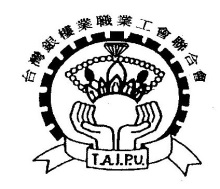     70062台南市中西區府前一街9巷12弄31號    電話：06-2971937   傳真：06-2971936     Mail︰taojpu@gmail.com    聯絡人：總幹事 薛玉惠 手機：0935920950  § 電子檔請搜尋﹕台灣銀樓業職業工會聯合會 FB 粉絲專頁 §項    目時    間附   註簡章公佈107年1月簡章寄各金銀、珠寶、設計工 (公)會初選報名表即日起至107年 2月23日止收件地點：台灣銀樓業職業工會聯合會地址：70062台南市中西區府前一街9巷      12弄31號每週一至週五13：30-17:00初選名單公佈107年3月2日之前社會組15人學生組15人抽選鑲崁寶石擇日另行通知社會組15人學生組15人決賽作品交回107年3月31日之前包裝好郵寄或親送至本會作品展示107年4月28日 至107年5月1日高雄國際珠寶展高雄展覽館(南館)地址:高雄市前鎮區成功二路39號頒獎典禮暨作品慈善義賣會107年4月29日(星期日)14:50～16:30得獎名單頒獎典禮現場公佈高雄國際珠寶展高雄展覽館(南館)地址:高雄市前鎮區成功二路39號作品計價結算給付107年5月15日之前通知各參賽人領取